AGENDA FOR THE LOUISIANA USED MOTOR VEHICLE COMMISSION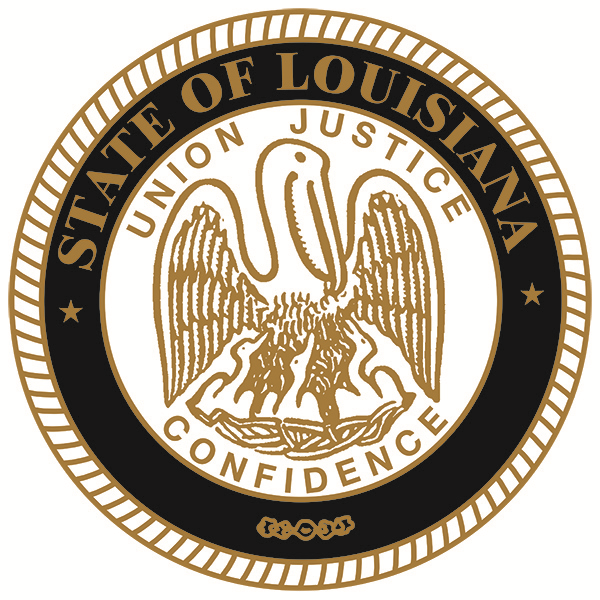 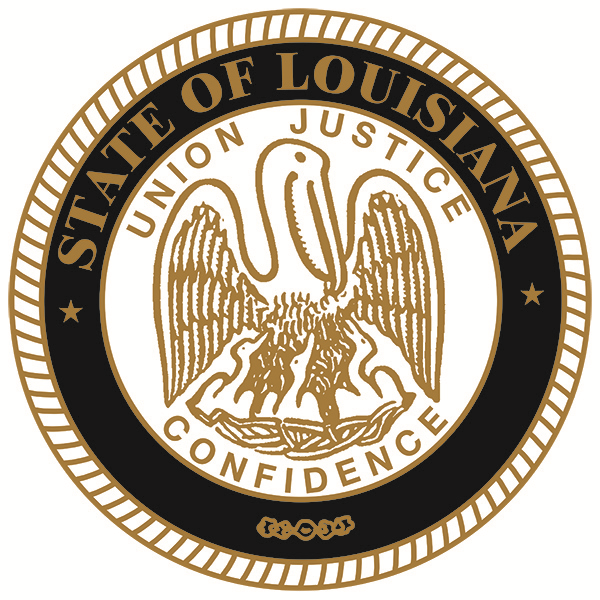 REGULAR MEETINGDATE:		April 16, 2018	TIME:		9:30 a.m.PLACE:	Louisiana Used Motor Vehicle Commission 		3132 Valley Creek Drive 		Baton Rouge, LA 70808CALL TO ORDERPLEDGE OF ALLEGIANCE ROLL CALL PUBLIC COMMENTS ADOPTION AND APPROVAL OF MINUTES – March 19, 2018  ITEMS FOR DISCUSSION AND ACTIONFinancial MattersReview of Financial Report – March 2018\Ratification of Imposed PenaltiesCase #2015-900 Premier Auto Sales, Inc. – UD.239095                           3330 Pontchartrain Drive, Slidell, LA 70458Case #2017-196 Kessler Auto Sales, LLC – UD.242887                            1730 Airline Highway, Kenner, LA 70062Case #2017-432 Louisiana Direct Buy – UD.244535       940 O’Neal Lane, Baton Rouge, LA 70816Case #2017-505 Hedam Auto Sales, LLC – UD.244253                            905 Michael Street, Marrero, LA 70072Case #2017-646 Value Motors Company, Inc. – UD.244614       6805 Westbank Expressway, Marrero, LA 70072Case #2017-647 Walker’s Auto Sales – UD.243948                            6241 Westbank Expressway, Marrero, LA 70072      Case #2017-680 Xpress Rent to Own, LLC – UD.244294       14322 Florida Blvd., Service Road, Baton Rouge, LA 70819Case #2017-682 D & C Auto Express, LLC – UD.244403                           2634 North 38th Street, Baton Rouge, LA 70808Case #2017-683 City Auto Mart – UD.245002                           1428 North Pine Street, DeRidder, LA 70634Case #2017-686 Cars 2 Go Opelousas, Inc. – UD.244994        423 Creswell Lane, Suite 4, Opelousas, LA 70570Case #2017-687 Revolution Auto Brokers, LLC – UD.244996      1317 West Airline, Suite L, LaPlace, LA  70068Case #2017-688 VTI, LLC dba VTI Auto Sales – UD.243611                         458 Tree Farm Road, Leesville, LA 71446 Case #2018-9 Car City Autoplex, LLC – UD.244916                         4604 West Napoleon Avenue, Metairie, LA 70001Ratifications of RevocationsAndrew’s Auto Sales – UD.239315                         802 Wade Street, Oakdale, LA  71463Kentwood Auto Salvage – UD.244851                        1211 Service Road, Kentwood, LA 70444EXECUTIVE DIRECTOR’s REPORT2018 REGULAR LEGISLATIVE SESSION HB514 (Representative Shadoin) – Provides relative to the Louisiana Used Motor Vehicle CommissionSB412 (Senator White) – Adds “employee” to those individuals authorized to keep a register or motor vehicle sales in salvage pools HB157 (Representative Bagley) – Modifies requirements for motor vehicles issued a certificate of destruction HB489 (Representative Carmody) – Requires the Used Motor Vehicle Commission to report information collected by salvage pools and salvage disposal salesHB522 (Representative Davis) – Provides relative to motor vehicle service contractHB568 (Representative Hilferty) – Establishes requirements for temporary registration license platesHB646 (Representative Landry) – Provides relative to certificates of destruction issued for water damage motor vehiclesHB674 (Representative Norton) – Provides relative to the documents that an owner who sells a vehicle for scrap must present to the purchaser. ITEMS FOR NEXT AGENDA – May 21, 2018ADJOURNMENT*Agenda shall be provided to all Commissioners and all employees and contractors of the Commission.Posted by____________________________________ Date: __________________ Time: __________